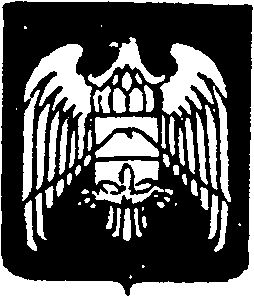 СОВЕТ МЕСТНОГО САМОУПРАВЛЕНИЯ ГОРОДСКОГО ПОСЕЛЕНИЯ НАРТКАЛА УРВАНСКОГО МУНИЦИПАЛЬНОГО РАЙОНА КАБАРДИНО-БАЛКАРСКОЙ РЕСПУБЛИКИ КЪЭБЭРДЕЙ-БАЛЪКЪЭР РЕСПУБЛИКЭМ И АРУАН МУНИЦИПАЛЬНЭ  КУЕЙМ ЩЫЩ НАРТКЪАЛЭ   КЪАЛЭ ЖЫЛАГЪУЭМ И ЩIЫПIЭ  САМОУПРАВЛЕНЭМКIЭ СОВЕТ КЪАБАРТЫ-МАЛКЪАР РЕСПУБЛИКАНЫ УРВАН  МУНИЦИПАЛЬНЫЙ РАЙОНУНУ НАРТКЪАЛА ШАХАР ПОСЕЛЕНИЯСЫНЫ ЖЕР-ЖЕРЛИ  САМОУПРАВЛЕНИЯСЫНЫ  СОВЕТИРЕШЕНИЕ № Совета местного самоуправления городского поселения Нарткала Урванского муниципального района КБР (шестого созыва)  _____2023г.                                                               г.п. НарткалаОб исполнении Бюджета городского поселения НарткалаУрванского муниципального районаКабардино-Балкарской Республики за 2022 год           Заслушав и обсудив отчет «Об исполнении Бюджета городского поселения Нарткала Урванского муниципального района КБР за 2022 год, Совет местного самоуправления городского поселения Нарткала Урванского муниципального района КБРРЕШИЛ:Статья 1. Утвердить отчет об исполнении бюджета городского поселения Нарткала Урванского муниципального района КБР (далее – городской бюджет) за 2022 год по доходам в сумме 77356501,30 рублей, в том числе объем безвозмездных поступлений в сумме 24137079,64 рублей, по расходам в сумме 76428693,77 рублей, с превышением доходов над расходами (профицит городского бюджета) в сумме 927807,53 рублей со следующими показателями:по доходам городского бюджета за 2022 год по кодам классификации доходов бюджета согласно приложению № 1 к настоящему Решению;по расходам городского бюджета за 2022 год по ведомственной структуре расходов городского бюджета согласно приложению №2 к настоящему Решению;по расходам городского бюджета за 2022 год по разделам и подразделам классификации расходов городского бюджета согласно приложению № 3 к настоящему Решению;	по источникам финансирования дефицита городского бюджета за 2022 год по кодам классификации источников  дефицита бюджета согласно приложению № 4 к настоящему Решению;       по расходам за счет средств резервного фонда согласно приложению №5;       по сведениям о численности и расходах на  оплату труда муниципальных служащих, работников муниципальных учреждений городского поселения Нарткала согласно приложению №6.2. Обнародовать настоящее решение в установленном законом порядке.Глава городского поселения НарткалаУрванского муниципального района КБР                                  Х. БалаховПриложение N 1к проекту решения "Об исполнении бюджета г.п. НарткалаУрванского муниципального района КБР за 2022 год"Приложение N 2к проекту решения "Об исполнении бюджета г.п. НарткалаУрванского муниципального района КБР за 2022 год"Расходы  бюджета г.п. Нарткала за 2022 годпо ведомственной структуре расходов бюджета                                                                             (рублей)Приложение N3к проекту решения "Об исполнении бюджета г.п. НарткалаУрванского муниципального района КБР за 2022 год"Расходы  бюджета г.п. Нарткала за 2022 годпо разделам и подразделамклассификации расходов бюджетов                                                                                                                                         (рублей)Приложение N 4к проекту решения "Об исполнении бюджета г.п. НарткалаУрванского муниципального района КБР за 2022 год"ИСТОЧНИКИ ФИНАНСИРОВАНИЯ ДЕФИЦИТА БЮДЖЕТА г.п. НАРТКАЛА ЗА 2022 ГОД ПО КОДАМ КЛАССИФИКАЦИИ ИСТОЧНИКОВ ФИНАНСИРОВАНИЯ ДЕФИЦИТОВ БЮДЖЕТОВ(руб.)Приложение N 5к проекту решения "Об исполнении бюджета г.п. НарткалаУрванского муниципального района КБР за 2022 год"Приложение N 6к проекту решения "Об исполнении бюджета г.п. НарткалаУрванского муниципального района КБР за 2022 год"Сведенияо численности и расходах на  оплату трудамуниципальных служащих, работников муниципальных учрежденийгородского поселения  Нарткала Урванского муниципального районаДОХОДЫДОХОДЫДОХОДЫДОХОДЫДОХОДЫ бюджета  городского поселения Нарткала  Урванского муниципального района за 2022 год бюджета  городского поселения Нарткала  Урванского муниципального района за 2022 год бюджета  городского поселения Нарткала  Урванского муниципального района за 2022 год бюджета  городского поселения Нарткала  Урванского муниципального района за 2022 год бюджета  городского поселения Нарткала  Урванского муниципального района за 2022 годпо кодам классификации доходов бюджетовпо кодам классификации доходов бюджетовпо кодам классификации доходов бюджетовпо кодам классификации доходов бюджетовпо кодам классификации доходов бюджетов(руб.) Наименование показателяКод бюджетной классификацииКод бюджетной классификацииКод бюджетной классификацииИсполнено Наименование показателяадминистратора поступленийдоходов бюджетовдоходов бюджетовИсполненоВсего77356501,30НАЛОГОВЫЕ И НЕНАЛОГОВЫЕ ДОХОДЫ100000000000000001000000000000000053219421,66НАЛОГИ НА ПРИБЫЛЬ, ДОХОДЫ182101000000000000001010000000000000029365199,49Налог на доходы физических лиц182101020000010001101010200000100011029365199,49Налог на доходы физических лиц с доходов, источником которых является налоговый агент, за исключением доходов, в отношении которых исчисление и уплата налога осуществляются в соответствии со статьями 227, 2271 и 228 Налогового кодекса Российской Федерации182101020100100001101010201001000011026933364,45Налог на доходы физических лиц с доходов, полученных от осуществления деятельности физическими лицами, зарегистрированными в качестве индивидуальных предпринимателей, нотариусов, занимающихся частной практикой, адвокатов, учредивших адвокатские кабинеты, и других лиц, занимающихся частной практикой в соответствии со статьей 227 Налогового кодекса Российской Федерации182101020200100001101010202001000011078433,82Налог на доходы физических лиц с доходов, полученных физическими лицами в соответствии со статьей 228 Налогового кодекса Российской Федерации 1821010203001000011010102030010000110324308,15Налог на доходы физических лиц в части суммы налога, превышающей 650000 рублей, относящейся к части налоговой базы, превышающей 5000000 рублей (за исключением налога на доходы физических лиц с сумм прибыли контролируемой иностранной компании, в том числе фиксированной прибыли контролируемой иностранной компании)18210102080010000110101020800100001102029093,07НАЛОГИ НА ТОВАРЫ (РАБОТЫ, УСЛУГИ), РЕАЛИЗУЕМЫЕ НА ТЕРРИТОРИИ РФ10010300000000000000103000000000000003239378,83Акцизы по подакцизным товарам (продукции), производимым на территории РФ10010302000010000110103020000100001103239378,83 Доходы от уплаты акцизов на дизельное топливо, подлежащие распределению между бюджетами субъектов Российской Федерации и местными бюджетами с учетом установленных дифференцированных нормативов отчислений в местные бюджеты10010302231010000110103022310100001101623923,47Доходы от уплаты акцизов на моторные масла для дизельных и (или) карбюраторных (инжекторных) двигателей, подлежащие распределению между бюджетами субъектов Российской Федерации и местными бюджетами с учетом установленных дифференцированных нормативов отчислений в местные бюджеты10010302241010000110103022410100001108771,71Доходы от уплаты акцизов на автомобильный бензин, подлежащие распределению между бюджетами субъектов Российской Федерации и местными бюджетами с учетом установленных дифференцированных нормативов отчислений в местные бюджеты (по нормативам, установленным федеральным законом о федеральном бюджете в целях формирования дорожных фондов субъектов Российской Федерации)10010302251010000110103022510100001101792994,87Доходы от уплаты акцизов на прямогонный бензин, подлежащие распределению между бюджетами субъектов Российской Федерации и местными бюджетами с учетом установленных дифференцированных нормативов отчислений в местные бюджеты(по нормативам, установленным федеральным законом о федеральном бюджете в целях формирования дорожных фондов субъектов Российской Федерации)1001030226101000011010302261010000110-186311,22НАЛОГИ НА СОВОКУПНЫЙ ДОХОД18210500000000000000105000000000000004495206,85Единый сельскохозяйственный налог18210503010010000110105030100100001104495206,85Единый сельскохозяйственный налог (перерасчеты, недоимка и задолженность по соответствующему платежу, в том числе по отмененному)18210503010011000110105030100110001104178202,07Единый сельскохозяйственный налог (пени по соответствующему платежу1821050301001210011010503010012100110317004,78НАЛОГИ НА ИМУЩЕСТВО18210600000000000000010600000000000000012522301,35Налоги на имущество физических лиц1821060100000000001101060100000000001107126507,96Налоги на имущество физических лиц, взимаемый по ставкам, применяемым к объектам налогообложения, расположенным в границах поселений 18210601030130000110106010301300001107126507,96Налог на имущество физических лиц, взимаемый по ставкам, применяемым к объектам налогообложения, расположенным в границах городских поселений (перерасчеты, недоимка и задолженность по соответствующему платежу, в том числе по отмененному)18210601030131000110106010301310001106932489,15Налог на имущество физических лиц, взимаемый по ставкам, применяемым к объектам налогообложения, расположенным в границах городских поселений (пени по соответствующему платежу)1821060103013210011010601030132100110194018,81Земельный налог18210606000000000110106060000000001105395793,39Земельный налог с организаций18210606030000000110106060300000001103374601,83Земельный налог с организаций, обладающих земельным участком, расположенным в границах городских поселений 18210606033130000110106060331300001103374601,83Земельный налог с физических лиц18210606040000000110106060400000001102021191,56Земельный налог с физических лиц, обладающих земельным участком, расположенным в границах городских поселений 18210606043130000110106060431300001102021191,56ЗАДОЛЖЕННОСТЬ И ПЕРЕРАСЧЕТЫ ПО ОТМЕНЕННЫМ НАЛОГАМ СБОРАМ И ИНЫМ ОБЯЗАТЕЛЬНЫМ ПЛАТЕЖАМ1821090000000000000010900000000000000-1760,04Налоги на имущество1821090400000000011010904000000000110-1760,04Земельный налог (по обязательствам, возникшим до 1 января 2006 года)1821090405000000011010904050000000110-1760,04Земельный налог (по обязательствам, возникшим до 1 января 2006 года), мобилизуемый на территориях городских поселений1821090405313000011010904053130000110-1760,04ДОХОДЫ ОТ ИСПОЛЬЗОВАНИЯ ИМУЩЕСТВА, НАХОДЯЩЕГОСЯ В ГОСУДАРСТВЕННОЙ И МУНИЦИПАЛЬНОЙ СОБСТВЕННОСТИ70311100000000000000111000000000000002052468,75Доходы, получаемые в виде арендной платы за земельные участки, государственная собственность на которые не разграничена и которые расположены в границах городских поселений, а также средства от продажи права на заключение договоров аренды указанных земельных участков70311105013130000120111050131300001202052468,75ДОХОДЫ ОТ ПРОДАЖИ МАТЕРИАЛЬНЫХ И НЕМАТЕРИАЛЬНЫХ АКТИВОВ70311400000000000000114000000000000001539062,60Доходы от продажи земельных участков, государственная собственность на которые не разграничена и которые расположены в границах городских поселений70311406013130000430114060131300004301539062,60ШТРАФЫ САНКЦИИ ВОЗМЕЩЕНИЕ УЩЕРБА703116000000000000001160000000000000010165,33Иные штрафы, неустойки, пени, уплаченные в соответствии с законом или договором в случае неисполнения или ненадлежащего исполнения обязательств перед муниципальным органом, (муниципальным казенным учреждением) городского поселения703116070901300001401160709013000014010165,33ПРОЧИЕ НЕНАЛОГОВЫЕ ДОХОДЫ7031170000000000000011700000000000000-2601,50Невыясненные поступления7031170100000000018011701000000000180-2601,50Невыясненные поступления, зачисляемые в бюджеты городских поселений1170105010130018011701050101300180-2601,50БЕЗВОЗМЕЗДНЫЕ ПОСТУПЛЕНИЯ703200000000000000002000000000000000024137079,64БЕЗВОЗМЕЗДНЫЕ ПОСТУПЛЕНИЯ ОТ ДРУГИХ БЮДЖЕТОВ БЮДЖЕТНОЙ СИСТЕМЫ РОССИЙСКОЙ ФЕДЕРАЦИИ703202000000000000002020000000000000024137079,64Дотации бюджетам бюджетной системы Российской Федерации703202100000000001502021000000000015015711182,99Дотации бюджетам городских поселений на выравнивание бюджетной обеспеченности из бюджетов муниципальных районов703202160011300001502021600113000015014113282,99Дотации бюджетам городских поселений на выравнивание бюджетной обеспеченности за счет субвенций из республиканского бюджета Кабардино-Балкарской Республики70320216001137001150202160011370011501597900,00Субсидии бюджетам бюджетной системы Российской Федерации (межбюджетные субсидии)70320220000000000150202200000000001508425896,65Субсидии бюджетам городских поселений на осуществление дорожной деятельности в отношении автомобильных дорог общего пользования, а также капитального ремонта и ремонта дворовых территорий многоквартирных домов, проездов к дворовым территориям многоквартирных домов населенных пунктов7032022021611300001502022021611300001504237885,85Субсидии бюджетам городских поселений на реализацию мероприятий по обеспечению жильем молодых семей70320225497130000150202254971300001504089683,82Субсидии бюджетам городских поселений на поддержку отрасли культуры703202255191300001502022551913000015098326,98                                            Наименование Главаразделподразделутвержденный план ассигнованийисполненоВсего105731880,2676428693,77Администрация городского поселения Нарткала Урванского муниципального района КБР703105731880,2676428693,77ОБЩЕГОСУДАРСТВЕННЫЕ ВОПРОСЫ7030117277237,1817153048,85Функционирование Правительства Российской Федерации, высших исполнительных органов государственной власти субъектов Российской Федерации, местных администраций703010417067237,1817023164,95Резервные фонды703011180000,00-Другие общегосударственные вопросы7030113130000,00129883,90НАЦИОНАЛЬНАЯ ЭКОНОМИКА7030424190524,4023728219,01Дорожное хозяйство (дорожные фонды)703040922384348,4021948043,01Другие вопросы в области национальной экономики70304121806176,001780176,00ЖИЛИЩНО-КОММУНАЛЬНОЕ ХОЗЯЙСТВО7030541178821,6412821649,44Жилищное хозяйство703050128610746,99270513,33Коммунальное хозяйство703050280000,0064963,99Благоустройство703050312488074,6512486172,12КУЛЬТУРА, КИНЕМАТОГРАФИЯ7030815638015,6115278495,04Культура703080115638015,6115278495,04СОЦИАЛЬНАЯ ПОЛИТИКА703107340281,437340281,43Пенсионное обеспечение7031001534076,43534076,43Социальное обеспечение населения70310036806205,006806205,00ФИЗИЧЕСКАЯ КУЛЬТУРА И СПОРТ70311107000,00107000,00Физическая культура7031101107000,00107000,00                                            Наименование показателяразделподразделутвержденный план ассигнованийисполненоВсего105731880,2676428693,77ОБЩЕГОСУДАРСТВЕННЫЕ ВОПРОСЫ0117277237,1817153048,85Функционирование Правительства Российской Федерации, высших исполнительных органов государственной власти субъектов Российской Федерации, местных администраций010417067237,1817023164,95Резервные фонды011180000,00-Другие общегосударственные вопросы0113130000,00129883,90НАЦИОНАЛЬНАЯ ЭКОНОМИКА0424190524,4023728219,01Дорожное хозяйство (дорожные фонды)040922384348,4021948043,01Другие вопросы в области национальной экономики04121806176,001780176,00ЖИЛИЩНО-КОММУНАЛЬНОЕ ХОЗЯЙСТВО0541178821,6412821649,44Жилищное хозяйство050128610746,99270513,33Коммунальное хозяйство050280000,0064963,99Благоустройство050312488074,6512486172,12КУЛЬТУРА, КИНЕМАТОГРАФИЯ0815638015,6115278495,04Культура080115638015,6115278495,04СОЦИАЛЬНАЯ ПОЛИТИКА107340281,437340281,43Пенсионное обеспечение1001534076,43534076,43Социальное обеспечение населения10036806205,006806205,00ФИЗИЧЕСКАЯ КУЛЬТУРА И СПОРТ11107000,00107000,00Физическая культура1101107000,00107000,00                                                                                                                       ( рублей)                                                                                                                       ( рублей)                                                                                                                       ( рублей)                                                                                                                       ( рублей)                                                                                                                       ( рублей)Наименование показателяНаименование показателяКод бюджетной классификацииКод бюджетной классификацииПланФактФактНаименование показателяНаименование показателяадминистратора источника финансированияисточника финансированияПланФактФактИсточники финансирования дефицита местного бюджета, всего    Источники финансирования дефицита местного бюджета, всего    6776813,62927807,53927807,53Муниципальное казенное учреждение «Местная администрация городского поселения Нарткала Урванского муниципального района Кабардино-Балкарской Республики» Муниципальное казенное учреждение «Местная администрация городского поселения Нарткала Урванского муниципального района Кабардино-Балкарской Республики» 7036776813,62927807,53927807,53Увеличение прочих остатков  денежных средств бюджетов городских поселений   Увеличение прочих остатков  денежных средств бюджетов городских поселений   7030105020 01130000510-98955066,64-77356501,30-77356501,30Уменьшение прочих остатков  денежных средств бюджетов городских поселений   Уменьшение прочих остатков  денежных средств бюджетов городских поселений   70301050201130000610105731880,2676428693,7776428693,77Расходы местного бюджета за 2022 годза счет средств резервного фондаРасходы местного бюджета за 2022 годза счет средств резервного фонда(рублей)СуммаПлан80 000,00Фактически израсходовано0Численность работников на 01.01.2023г.  (человек)Численность работников на 01.01.2023г.  (человек)муниципальные служащиеработники муниципальных казенных учрежденийОбщегосударственные вопросы194Культура7Всего1911Фактические расходы на оплату труда за 2022 год (рублей)11070625,0011070625,00